Dopolnjeno in prečiščeno besedilo št. 2 Povabila razvojnim svetom regij za dopolnitev dogovora za razvoj regije – Drugo povabilo vključuje:– Povabilo razvojnim svetom regij za dopolnitev dogovora za razvoj regije – Drugo povabilo št. 3030-120/2016/97 z dne 13. 11. 2017,– Spremembe Drugega povabila razvojnim svetom regij za dopolnitev dogovora za razvoj regije št. 3030-120/2016/104 z dne 5. 12. 2017,– Spremembe Drugega povabila razvojnim svetom regij za dopolnitev dogovora za razvoj regije št. 3030-120/2016/184 z dne 29. 6. 2018 in– Spremembe Drugega povabila razvojnim svetom regij za dopolnitev dogovora za razvoj regije št. 3030-120/2016/211 z dne 19. 4. 2019Številka: 3030-120/2016/2Datum: Na podlagi prvega odstavka 2. člena Uredbe o izvajanju ukrepov endogene regionalne politike (Uradni list RS, 16/13 in 78/15; v nadaljnjem besedilu: Uredba) izdaja Ministrstvo za gospodarski razvoj in tehnologijo (v nadaljnjem besedilu: ministrstvo)POVABILO RAZVOJNIM SVETOM REGIJ ZA DOPOLNITEV DOGOVORA ZA RAZVOJ REGIJE – DRUGO POVABILODOPOLNJENO IN PREČIŠČENO BESEDILO ŠT. 4Pravne in programske podlageZakon o spodbujanju skladnega regionalnega razvoja (Uradni list RS, št. 20/11, 57/12 in 46/16; v nadaljnjem besedilu: ZSRR-2);Uredba o izvajanju ukrepov endogene regionalne politike (Uradni list RS, 16/13 in 78/15);Uredba o enotni metodologiji za pripravo in obravnavo investicijske dokumentacije na področju javnih financ (Uradni list RS, št. 60/06, 54/10 in 27/16);Pravilnik o razvrstitvi razvojnih regij po stopnji razvitosti za programsko obdobje 2014 – 2020 (Uradni list RS, št. 34/14);Uredba (EU) št. 1303/2013 Evropskega parlamenta in Sveta z dne 17. decembra 2013 o skupnih določbah o Evropskem skladu za regionalni razvoj, Evropskem socialnem skladu, Kohezijskem skladu, Evropskem kmetijskem skladu za razvoj podeželja in Evropskem skladu za pomorstvo in ribištvo, o splošnih določbah o Evropskem skladu za regionalni razvoj, Evropskem socialnem skladu, Kohezijskem skladu in Evropskem skladu za pomorstvo in ribištvo ter o razveljavitvi Uredbe Sveta (ES) št. 1083/2006 (v nadaljnjem besedilu: Uredba Sveta (ES) št. 1083/2006); Operativni program za izvajanje evropske kohezijske politike v obdobju 2014 – 2020 z dne 11. decembra 2014, objavljen na spletni strani http://www.eu-skladi.si/kohezija-do-2013/2014-2020/operativni-program-za-obdobje-2014-2020 (v nadaljnjem besedilu OP EKP 2014 – 2020), z vsemi spremembami, ki bodo objavljene v času izvajanja dogovora za razvoj regij (v nadaljnjem besedilu: dogovor);Uredba o porabi sredstev evropske kohezijske politike v Republiki Sloveniji v programskem obdobju 2014 – 2020 za cilj naložbe za rast in delovna mesta (Uradni list RS, št. 29/15, 36/16, 58/16, 69/16 – popr.,15/17, 69/17 in 67/18);Sklep Vlade RS, št. 30301-5/2017/4 z dne 1. 6. 2017 in vladno gradivo »Izhodišča za spremembo Operativnega programa za izvajanje evropske kohezijske politike v obdobju 2014 – 2020 in dodelitev dodatnih pravic porabe«, objavljena na spletni stranihttp://www.mgrt.gov.si/si/zakonodaja_in_dokumenti/regionalni_razvoj/drugi_pomembni_dokumenti/;Sklep Vlade RS, št. 30301-1/2016/25 z dne 1. 6. 2017, objavljen na spletni stranihttp://www.mgrt.gov.si/si/zakonodaja_in_dokumenti/regionalni_razvoj/drugi_pomembni_dokumenti/;Navodila organa upravljanja za finančno upravljanje evropske kohezijske politike cilja Naložbe za rast in delovna mesta v programskem obdobju 2014 – 2020, Ljubljana, julij 2015, objavljena na spletni strani http://www.eu-skladi.si/sl/ekp/navodila, z vsemi spremembami, ki bodo objavljene v času izvajanja dogovora; Navodila organa upravljanja za načrtovanje, odločanje o podpori, spremljanje, poročanje in vrednotenje izvajanja evropske kohezijske politike v programskem obdobju 2014 – 2020, Ljubljana, oktober 2017, objavljena na spletni strani http://www.eu-skladi.si/sl/ekp/navodila, z vsemi spremembami, ki bodo objavljene v času izvajanja dogovora;Navodila organa upravljanja o upravičenih stroških za sredstva evropske kohezijske politike v obdobju 2014 – 2020, Ljubljana, april 2016, objavljena na spletni strani http://www.eu-skladi.si/sl/ekp/navodila, z vsemi spremembami, ki bodo objavljene v času izvajanja dogovora;Merila za izbor operacij v okviru Operativnega programa za izvajanje evropske kohezijske politike za obdobje 2014 – 2020, oktober 2016, objavljena na spletni strani http://www.eu-skladi.si/sl/ekp/kljucni-dokumenti;Smernice za prejemnike sredstev iz evropskih strukturnih in investicijskih skladov ter s tem povezanih instrumentov EU, 2014, objavljena na spletni strani http://www.eu-skladi.si/sl/ekp/navodila;Smernice o poenostavljenih možnostih obračunavanja stroškov, september 2014, objavljena na spletni strani http://www.eu-skladi.si/sl/ekp/navodila;Navodila organa upravljanja in organa za potrjevanje za spremljanje izvajanja operativnega programa z informacijskimi sistemi MFERAC, ISARR2 in RIS ECA, december 2016, objavljena na spletni strani http://www.eu-skladi.si/sl/ekp/navodila, z vsemi spremembami, ki bodo objavljene v času izvajanja dogovora;Smernice organa upravljanja za integracijo načel enakosti spolov, enakih možnosti, nediskriminacije in dostopnosti za invalide pri izvajanju, spremljanju, poročanju in vrednotenju EKP v programskem obdobju 2014 – 2020, februar 2016, objavljene na spletni strani http://www.eu-skladi.si/sl/ekp/navodila;Strategije organa upravljanja za boj proti goljufijam cilja »naložbe za rast in delovna mesta za programsko obdobje 2014 – 2020«, februar 2016, objavljene na spletni strani http://www.eu-skladi.si/sl/ekp/navodila, z vsemi spremembami, ki bodo objavljene v času izvajanja dogovora;Navodila organa upravljanja za poročanje in spremljanje nepravilnosti s sredstvi evropske kohezijske politike cilja »naložbe za rast in delovna mesta za programsko obdobje 2014 –2020«, februar 2016, objavljena na spletni strani http://www.eu-skladi.si/sl/ekp/navodila; z vsemi spremembami, ki bodo objavljene v času izvajanja dogovora.2. Predmet povabilaPredmet povabila, v skladu z ZSRR-2 in Uredbo, je:– izvedba postopka dopolnitve dogovorov, ki bodo do 15. 2. 2018 podpisani na podlagi prvega povabila št. 3030-118/2015/6 z dne 13. 11. 2015 (v nadaljnjem besedilu: prvo povabilo), – izvedba postopka priprave dogovorov za razvojne regije, ki na podlagi prvega povabila niso podpisale dogovora do 15. 2. 2018.  Oba postopka se izvajata po enotnem postopku kot dopolnitev dogovora.Na podlagi tega povabila pripravijo regionalne razvojne agencije (v nadaljnjem besedilu: RRA) osnutke dopolnjenih dogovorov, ki vključujejo za regijo najbolj pomembne regijske, medregijske in/ali sektorske projekte, ki bodo omogočili izkoriščanje najpomembnejših razvojnih potencialov in prednosti regije, odpravljali ključne razvojne ovire regije in uresničevali regijske razvojne specializacije (v nadaljevanju: najpomembnejši projekti).V skladu z Uredbo in sklepom Vlade RS, št. 30301-1/2016/25 z dne 1. 6. 2017 je na predlog Ministrstva za infrastrukturo predlagan za vključitev v dogovor Pomurske regije sektorski projekt Obvoznica Murska sobota – vzhod v skupni vrednosti 6.407.635,11 evrov.V skladu z Uredbo in sklepom Vlade RS, št. 30301-1/2016/25 z dne 1. 6. 2017 je na predlog Ministrstva za infrastrukturo predlagan za vključitev v dogovor Posavske regije sektorski projekt Obvoznica Krško v skupni vrednosti 10.915.762,26 evrov.Obvezne priloge k osnutku dogovora so:Prikaz sprejetih regijsko specifičnih meril iz drugega odstavka 4. člena Uredbe;Sklep razvojnega sveta regije o sprejetju regijsko specifičnih meril iz drugega odstavka 4. člena Uredbe;Sklep razvojnega sveta regije o določitvi najpomembnejših projektov za uvrstitev v osnutek dopolnjenega dogovora;Izpolnjeni kontrolni listi s preverjenimi pogoji in ocenami glede na merila za vse najpomembnejše projekte, uvrščene v osnutek dopolnjenega dogovora.Ker so razvojne regije na podlagi prvega povabila že posredovale osnutke dogovorov z vsemi zahtevanimi prilogami, je z osnutkom dopolnjenega dogovora treba posredovati samo sklep razvojnega sveta regije iz točke c) prejšnjega odstavka in izpolnjene kontrolne liste iz točke d) prejšnjega odstavka. Če v kateri koli vsebini osnutka dogovora pride do spremembe, je treba posredovati tudi nova oziroma dopolnjena gradiva. Če se spremenijo regijsko specifična merila iz drugega odstavka 4. člena Uredbe, mora razvojni svet regije v skladu z drugo točko 4. člena Uredbe sprejeti spremembo regijsko specifičnih meril pred izvedbo ocenjevanja predlogov najpomembnejših projektov.3. Splošni pogoji iz 3. člena in splošna merila iz prvega odstavka 4. člena UredbePri izboru najpomembnejših projektov za uvrščanje v osnutek dopolnjenega dogovora mora razvojni svet regije upoštevati splošne pogoje iz 3. člena Uredbe:skladnost projekta z regionalnim razvojnim programom, skladnost projekta s programskimi dokumenti s področja regionalnega razvoja, ki so podlaga za sofinanciranje regijskih projektov, skladnost projekta s politikami Vlade RS, merljivost učinkov in rezultatov projekta, prikaz okvirne finančne konstrukcije projekta, izvedljivost projekta v načrtovanem časovnem obdobju.Pri izboru najpomembnejših projektov mora razvojni svet regije upoštevati splošna merila iz prvega odstavka 4. člena Uredbe:a. merila glede na vsebino ali namen: učinek na gospodarsko rast in delovna mesta, učinek na razvoj človeškega potenciala, pozitiven vpliv na okolje,prispevek k ciljem prostorskega razvoja regije,b. merila glede na sinergijski učinek: med nameni iz prejšnje točke,z drugimi projekti,regionalne celovitosti, razvojne specializacije in medregionalnega sodelovanja,c. merila glede na finančno učinkovitost: učinek projekta glede na vložena finančna sredstva. 4. Dodatni pogoji V osnutke dopolnjenih dogovorov so lahko uvrščeni najpomembnejši projekti, ki se sofinancirajo iz sredstev OP EKP 2014 – 2020 v sledečih prednostnih naložbah OP EKP 2014 – 2020:Prednostna naložba 3.1 Spodbujanje podjetništva, zlasti z omogočanjem lažje gospodarske izrabe novih idej in spodbujanjem ustanavljanja novih podjetij, vključno s podjetniškimi inkubatorji (v nadaljnjem besedilu 3.1 Spodbujanje podjetništva),Prednostna naložba 4.4 Spodbujanje nizkoogljičnih strategij za vse vrste območij, zlasti za urbana območja, vključno s spodbujanjem trajnostne multimodalne urbane mobilnosti in ustreznimi omilitvenimi prilagoditvenimi ukrepi (v nadaljnjem besedilu 4.4 Spodbujanje multimodalne urbane mobilnosti),Prednostna naložba 5.1 Podpora naložbam za prilagajanje podnebnim spremembam, vključno s pristopi, ki temeljijo na ekosistemu (v nadaljnjem besedilu 5.1 Podpora naložbam za prilagajanje podnebnim spremembam), Prednostna naložba 6.1 Vlaganje v vodni sektor za izpolnitev zahtev pravnega reda Unije na področju okolja ter zadovoljitev potreb po naložbah, ki jih opredelijo države članice in ki presegajo te zahteve (v nadaljnjem besedilu 6.1 Vlaganje v vodni sektor), in sicer prvi specifični cilj zmanjšanje emisij v vode zaradi izgradnje infrastrukture za odvajanje in čiščenje komunalnih odpadnih voda, ter drugi specifični cilj večja zanesljivost oskrbe z zdravstveno ustrezno pitno vodo,Prednostna naložba 6.2 Varstvo in obnova biotske raznovrstnosti in tal ter spodbujanje ekosistemskih storitev, vključno z omrežjem NATURA 2000 in zelenimi infrastrukturami (v nadaljnjem besedilu 6.2 Varstvo in obnova biotske raznovrstnosti),Prednostna naložba 7.2 Izboljšanje regionalne mobilnosti s povezovanjem sekundarnih in terciarnih prometnih vozlišč z infrastrukturo TEN-T, vključno prek multimodalnih vozlišč (v nadaljnjem besedilu 7.2 Izboljšanje regionalne mobilnosti).Na podlagi sklepa Vlade RS št. 30301-5/2017/4 z dne 1. 6. 2017 se bodo v okviru teh prednostnih naložb, pod pogoji v nadaljevanju, sofinancirale naslednje vsebine:Prednostna naložba 3.1 Spodbujanje podjetništvaPodporno okolje za podjetništvo – poslovna infrastruktura: finančna podpora občinam ali RRA za potrebe izgradnje ekonomske poslovne infrastrukture regionalnega pomena. Predmet sofinanciranja so investicije, v gospodarsko javno infrastrukturo (prometna, energetska, komunalna infrastruktura in infrastruktura za telekomunikacije) na območju posamezne obstoječe ekonomsko poslovne cone ali inkubatorja. Pri tem se za območje posamezne ekonomsko poslovne cone šteje območje več stavbnih zemljišč, ki so v prostorskih aktih prijavitelja opredeljena kot območja proizvodnih dejavnosti, površine za industrijo in/ali gospodarske cone. Za območje posamezne ekonomsko poslovne cone v nobenem primeru ne šteje posamezna stavba, četudi je namenjena opravljanju gospodarske dejavnosti, lahko pa se šteje za inkubator. Projekt mora izkazovati jasen regionalni pomen in časovno izvedljivost v finančni perspektivi 2014 – 2020. Ciljne skupine so mikro, mala in srednje velika podjetja, ki bodo poslovala v opremljeni ekonomsko-poslovni coni ali inkubatorju. Upravičenci so občine in RRA (samo za inkubatorje), ki so tudi investitorji.Izjemoma je v izkazanih primerih institucionalnega primanjkljaja v regiji dopuščena investicija v novo ekonomsko poslovno cono ali nov inkubator. Vendar pa mora biti ekonomsko poslovna cona že umeščena v prostor v veljavnih prostorskih aktih. Poleg tega mora biti locirana znotraj degradiranega območja (http://www.mgrt.gov.si/si/zakonodaja_in_dokumenti/regionalni_razvoj/drugi_pomembni_dokumenti/) ali podpirati razvoj in delovanje MSP na področju razvojne specializacije posamezne regije, ki je opredeljena v regionalnem razvojnem programu.Pri pripravi projektnih predlogov se uporabljajo  Smernice za pripravo vlog za neposredne potrditve operacij v okviru prednostne osi 3.1 Dogovor za razvoj regij, ki so objavljene na spletni strani ministrstva.http://www.mgrt.gov.si/fileadmin/mgrt.gov.si/pageuploads/20_2_2019_izhodisca_za_pripravo_projektov_v3.pdfUpravičeni stroški so: 1. gradnja; 2. nakup nepremičnin, ki obsega:nakup zemljišč,nakup zemljišč z objektom ali delom objekta (samo pri inkubatorjih); 3. oprema in druga opredmetena osnovna sredstva (samo pri inkubatorjih); 4. stroški informiranja in komuniciranja; 5. stroški storitev zunanjih izvajalcev. Upravičeni stroški se sofinancirajo na podlagi dejansko nastalih stroškov, katerih nastanek upravičenec dokazuje skladno z veljavnimi Navodili organa upravljanja o upravičenih stroških za sredstva evropske kohezijske politike za programsko obdobje 2014-2020 (http://eu-skladi.si/sl/ekp/navodila).Neupravičeni stroški so:davek na dodano vrednost;davek na promet z nepremičninami, stroški nepremičninskega agenta, stroški notarja ter vpisa v zemljiško knjigo;oprema, ki predstavlja podporo pri izvajanju projekta ter nakup rabljene opreme;dokument identifikacije investicijskega projekta (DIIP);ostali stroški, ki jih kot neupravičene opredeljujejo navodila organa upravljanja ali smernice za pripravo vlog za neposredne potrditve operacij.Višina sofinanciranja. Sofinancira se lahko do 100 % upravičenih stroškov projekta (nepovratna sredstva). Neupravičene stroške krije upravičenec sam. Nepovratna sredstva so namenska sredstva Evropskega sklada za regionalni razvoj (v deležu 75 % v kohezijski regiji Vzhodna Slovenija in 70% v kohezijski regiji Zahodna Slovenija), opredeljena v OP EKP 2014 – 2020, in namenska sredstva Proračuna Republike Slovenije (v deležu 25 % v kohezijski regiji Vzhodna Slovenija in 30% v kohezijski regiji Zahodna Slovenija).Uvrščanje novih projektnih predlogov v dogovor po objavi spremembe Drugega povabila št. 3.V decembru 2018 je Vlada RS sprejela Akcijski načrt za pospešitev črpanja sredstev iz Operativnega programa za izvajanje evropske kohezijske politike v obdobju 2014–2020http://www.svrk.gov.si/fileadmin/svrk.gov.si/pageuploads/kako_crpamo/Akcijski_nacrt_za_pospesitev_crpanja_sredstev_iz_Operativnega_programa_za_izvajanje_evropske_kohezijske_politike_v_obdobju_2.pdf.Ob upoštevanju tega akcijskega načrta je možno nove predloge projektov za izboljšanje poslovne infrastrukture uvrstiti v dogovor le ob izpolnjevanju dodatnih pogojev:projekt je ustrezno umeščen v prostor (OPN oz. OPPN sprejet);za projekt je urejeno lastništvo zemljišč za izvedbo investicije (oz. je pridobljena služnost, ipd.) oz. je to v fazi urejanja in bo zadeva izpolnjena najkasneje do 31. 12. 2019;za projekt je na UE že vložena dokumentacija za pridobitev gradbenega dovoljenja oz. bo dokumentacija na UE vložena najkasneje do 31. 12. 2019 (za projekt je izdelana projektna dokumentacija na nivoju DGD/PZI ali vsaj sklenjena pogodbo za izdelavo le te, iz česar je mogoče oceniti/razbrati, da bo dokumentacija lahko vložena na UE najkasneje do 31. 12. 2019 (razen za projekte, kjer gradbeno dovoljenje ni potrebno)).v dogovor za razvoj regij se uvrstijo le tisti projekti, pri katerih je predlagano financiranje najmanj v višini 60% kohezijskih sredstev (sredstva EU in slovenske udeležbe) celotne vrednosti projekta in 100%  financiranje upravičenih stroškov (sredstva EU in slovenske udeležbe).Pri vseh spremembah dogovora je pri tej prednostni naložbi pogoj, da morajo prijavitelji projektov, ki se uvrščajo poslati popolno vlogo za Odločitev o podpori posredniškemu organu najkasneje do 31. maja 2020, kar pomeni, da mora skladno s tretjim odstavkom 10. člena Uredbe o porabi sredstev evropske kohezijske politike v Republiki Sloveniji v programskem obdobju 2014–2020 za cilj naložbe za rast in delovna mesta, biti vloga administrativno, tehnično, finančno in vsebinsko popolna. Pri spremembah dogovora se napotuje na dodajanje »manjkajočih« EU sredstev  do višine sofinanciranja 100 % upravičenih stroškov investicije (sredstva EU in slovenske udeležbe).Podporno okolje za podjetništvo – pripadajoče storitve v regijah: regijske sheme za več podjetništva, usposabljanja za podjetništvo (spodbujanje podjetništva in odpiranje novih delovnih mest v podjetništvu, povezovanje skozi ustrezno usposabljanje, motiviranje in mentoriranje). Potrebna je komplementarnost z drugim že obstoječimi ukrepi na področju podjetništva.Višina sofinanciranja. Sofinancira se lahko do 100 % upravičenih stroškov projekta (sredstva EKP). Neupravičene stroške krije upravičenec sam. Sredstva EKP so sredstva Evropskega sklada za regionalni razvoj (v deležu 75 % v kohezijski regiji Vzhodna Slovenija in 70% v kohezijski regiji Zahodna Slovenija) in slovenska udeležba (v deležu 25 % v kohezijski regiji Vzhodna Slovenija in 30% v kohezijski regiji Zahodna Slovenija).Prednostna naložba 4.4 Spodbujanje multimodalne urbane mobilnosti– Gradnja regionalnih kolesarskih povezav za zagotavljanje trajnostne mobilnosti: financirane bodo kolesarske povezave, ki:– se navezujejo na cilje celostne prometne strategije (v nadaljnjem besedilu: CPS) občine oz. vsaj ene od občin, če bo kolesarska povezava potekala prek več občin. CPS mora biti sprejeta do oddaje Vloge za odločitev o podpori v okviru neposredne potrditve operacije. – povezujejo središče regionalnega oz. lokalnega pomena s svojim zaledjem.– izkazujejo dolžine povezav, ki so primerne za dnevno migracijo s kolesom (do 20 km od določenega cilja v  mestnem naselju občine s sprejeto CPS).Cilj regionalne kolesarske povezave mora biti v kraju, ki je pomemben z vidika regije ali lokalnega območja za dnevne migracije (zaposlitveno središče, izobraževalne ustanove). Zaledje pomeni obvezno stalno poselitev (zaledna naselja), iz katere so obstoječe dnevne migracije v središča regionalnega oz. lokalnega pomena.Cilj regionalne kolesarske povezave se določi skladno s Smernicami za umeščanje kolesarske infrastrukture v urbanih naseljih in mora biti v mestnem naselju občine s sprejeto CPS, katere akcijski načrt vključuje kolesarsko povezavo za dnevno mobilnost. Kolesarska povezava mora zagotavljati zvezno povezavo od izhodiščnega naselja do cilja v mestnem naselju. Najmanj ena tretjina povezave poteka po kolesarski površini, ki je ločena od površin za ostale prometne načine (kolesarska pot, steza ali pas). Že zgrajene ločene kolesarske površine med izhodiščem in ciljem se prištevajo v dolžino povezave. Kolesarska povezava lahko v delu poteka tudi po javnih cestah, ki nimajo ločenih površin za kolesarski promet, na katerih je PLDP manjši od 2500 vozil na dan in je hitrost omejena na največ 70 km/h, vendar ti odseki ne smejo predstavljati več kot dve tretjini dolžine povezave in niso predmet sofinanciranja. Za odseke kolesarske povezave, ki ne potekajo po ločeni kolesarski površini, mora upravičenec k vlogi priložiti presojo prometne varnosti za kolesarski promet s strani licenciranega presojevalca varnosti cest. V okviru projekta morajo biti izvedeni ustrezni fizični ukrepi umirjanja prometa na teh odsekih povezav, v kolikor jih določi presojevalec.Regionalne kolesarske povezave za namen trajnostne mobilnosti, ki se bodo gradile s sofinanciranjem preko PN 4.4., morajo biti asfaltirane (oz. drugače tlakovane). Izjemoma so lahko odseki kolesarske povezave v makadamski izvedbi s protiprašno zaščito, če je to pogoj državnih organov, pristojnih za varstvene režime (naravna in kulturna dediščina, varstvo pred poplavami, ...) na območju, po katerem poteka načrtovana kolesarska povezava.Regionalna kolesarska povezava v tem povabilu pomeni gradnjo regionalnih kolesarskih povezav za zagotavljanje trajnostne mobilnosti ne glede na kategorizacijo v Pravilniku o kolesarskih povezavah. Napotuje se k pripravi najpomembnejših projektov kolesarskih povezav, ki:bodo povezale občine, med katerimi je po statističnih podatkih več dnevnih migracij, bodo povezale večje število prebivalcev, potekajo po pretežno ravninskem svetu in omogočajo prestopanje na JPP.Gradnja infrastrukture za pešce je upravičen strošek, v kolikor se gradi v povezavi (npr. vzporedno) s kolesarsko infrastrukturo, vendar samo znotraj mestnih naselij oz. naselij mestnih območij.Znotraj mestnih naselij oz. naselij mestnih območij so upravičeni stroški tudi prestavitev komunalnih vodov in višinska nivelacija obstoječih komunalnih jaškov, v kolikor je le to  nujno za izgradnjo ločenih kolesarskih površin. Gradnja javne razsvetljave je upravičen strošek ob novogradnji kolesarskih površin. Stroški ureditve javne razsvetljave in gradnje potrebne komunalne infrastrukture znotraj mestnih naselij so upravičeni do 50% investicije v gradnjo kolesarskih površin in infrastrukture za pešce. Za regionalne kolesarske povezave, ki potekajo znotraj mestnih naselij, se smiselno uporabljajo smernice Kolesarjem prijazna infrastruktura, Smernice za umeščanje kolesarske infrastrukture v urbanih območjih, verzija 1.0, avgust 2017. Za prikaz okvirne finančne konstrukcije in izvedljivosti projekta v načrtovanem časovnem obdobju je potrebno v predlogu projekta predložiti investicijsko dokumentacijo najmanj na ravni DIIP.Uvrščanje novih projektnih predlogov v dogovor po objavi spremembe Drugega povabila št. 3.V decembru 2018 je Vlada RS sprejela Akcijski načrt za pospešitev črpanja sredstev iz Operativnega programa za izvajanje evropske kohezijske politike v obdobju 2014–2020 (spletna povezava na strani 6).Ob upoštevanju tega akcijskega načrta je možno nove predloge projektov gradnje regionalnih kolesarskih povezav uvrstiti v dogovor le ob izpolnjevanju dodatnih pogojev: projekt ima izdelano projektno dokumentacijo na ravni PZI oz. v kolikor je potrebno DGD ali že podpisano pogodbo za izdelavo le te z rokom izdelave največ 31. 1. 2020.projekt ima delež sofinanciranja upravičenih stroškov najmanj 80%.v kolikor projekt poteka ob državni cesti ali predstavlja odsek državnega kolesarskega omrežja po Pravilniku o kolesarskih povezavah, mora upravičenec k vlogi za predlog projekta predložiti pisno soglasje DRSI, da podpira uvrstitev projekta v dogovor.v primeru, da kolesarska povezava poteka znotraj mestnih naselij oz. naselij mestnih območij, je vzporedno z gradnjo kolesarskih površin upravičena tudi gradnja površin za pešce, v kolikor je skladna s smernicami MZI 'Infrastruktura za pešce – Splošne usmeritve'.ostali pogoji in zahteve tega povabila za nove projekte ostajajo enaka kot so zgoraj navedeni.   – Ukrepi za zagotavljanje e-mobilnosti, pri čemer bo infrastruktura namenjena javnemu mestnemu ali javnemu medkrajevnemu avtobusnemu linijskemu prometu; potrebno bo izkazovanje usklajenosti interesov v regiji z možnostjo povezovanja avtobusnih linij ter možnost povezovanja z drugimi ukrepi trajnostne mobilnosti (npr. izgradnja polnilne infrastrukture za avtobuse na električni pogon na postajališčih in polnilnic za e-kolesa; izgradnja indukcijske infrastrukture za demonstracijski projekt javnega prevoza potnikov z vozili na električni pogon; izvedba demonstracijskega projekta z mehkimi ukrepi za izvajanje in spodbujanje javnega potniškega prometa v mestnem ali medkrajevnem linijskem prevozu potnikov z vozili na električni pogon).Upravičeni stroški so: nakup nezazidanih zemljišč (do 10% višine upravičenih stroškov projekta),gradnja nepremičnin,vzdrževalna dela,oprema in druga opredmetena osnovna sredstva,investicije v neopredmetena sredstva,stroški informiranja in komuniciranja (do 10% višine upravičenih stroškov projekta),stroški storitev zunanjih izvajalcev (študije o izvedljivosti projektov, projektna dokumentacija, nadzor in investicijski inženiring),storitve izdelave študij, raziskav, vrednotenj, ocen, strokovnih mnenj in poročil.Neupravičeni stroški so:stroški uporabe osnovnih sredstev,stroški plač in povračil stroškov v zvezi z delom,posredni stroški,davek na dodano vrednost,dodatna dela pri gradnjah nepremičnin,davek na promet z nepremičninami,stroški storitev zunanjih izvajalcev: svetovalne storitve, prevajalske storitve, lektoriranje in podobno; storitve izobraževanja in usposabljanja; analize, študije in načrti z informacijskega področja; administrativno tehnične  storitve (npr. uporaba zunanjih računovodskih storitev).Gradnja ali rekonstrukcije površin za motoriziran promet ni upravičen strošek, razen izvedbe ukrepov umirjanja prometa v primeru poteka kolesarske povezave po javni cesti, namenjeni motoriziranemu prometu, prečkanja kolesarske povezave preko javne ceste ali zarisa kolesarskega prehoda preko vozišča ter prometna signalizacija za kolesarski promet. Ravno tako ni upravičen strošek gradnja površin za mešan promet pešcev in kolesarjev ali kolesarjev in motornega prometa.Stroška izdelave dokumenta identifikacije investicijskega projekta (DIIP) in oprema, ki predstavlja podporo pri izvajanju projekta, v okviru tega javnega povabila nista upravičen strošek. Ravno tako ni predmet sofinanciranja postavitev urbane opreme, namenjene oglaševanju.Višina sofinanciranja. Pri prednostni naložbi 4.4. Multimodalna mobilnost se lahko iz sredstev kohezijske politike sofinancira do 100 % upravičenih stroškov projekta.  Neupravičene stroške krije upravičenec sam. Sredstva evropske kohezijske politike so sredstva Evropskega sklada za regionalni razvoj v deležu 80 % in nacionalni javni prispevek iz Proračuna RS v deležu 20 %.Prednostna naložba 5.1 Podpora naložbam za prilagajanje podnebnim spremembamUkrepi za zmanjšanje poplavne ogroženosti, ki celovito obravnavajo porečja, tudi kadar bodo izvedeni le delni ukrepi/projekti in ki so usklajeni z načrti zmanjševanja poplavne ogroženosti v skladu z Direktivo 2007/60/ES Evropskega parlamenta in Sveta z dne 23. oktobra 2007 o oceni in obvladovanju poplavne ogroženosti. Ob tem je treba upoštevati tudi izvedljivost projektov z vidika doseganja v zakonodaji postavljenih okoljskih ciljev, stroškovno učinkovitost ter pripravljenost najpomembnejših projektov za izvedbo, v povezavi z institucionalno ureditvijo (upravno usposobljenostjo) za pripravo in izvajanje projektov. Pri prijavi in izvedbi najpomembnejših projektov je treba upoštevati izpolnjevanje pogojev OP EKP 2014 – 2020, kjer so navedena nekatera prednostna področja, kot tudi Meril za izbor operacij v okviru OP EKP 2014 – 2020, s posebnim poudarkom na celoviti obravnavi porečij in usklajenost z načrti zmanjševanja poplavne ogroženosti. Prioriteta so ukrepi, ki bodo najbolj prispevali k zmanjšanju poplavne ogroženosti na področjih pomembnega vpliva poplav.Pri vseh spremembah dogovora je pri tej prednostni naložbi pogoj, da morajo prijavitelji projektov, ki se uvrščajo, poslati popolno vlogo za Odločitev o podpori posredniškemu organu najkasneje do 31. decembra 2019, kar pomeni, da mora skladno s tretjim odstavkom 10. člena Uredbe o porabi sredstev evropske kohezijske politike v Republiki Sloveniji v programskem obdobju 2014–2020 za cilj naložbe za rast in delovna mesta, biti vloga administrativno, tehnično, finančno in vsebinsko popolna. Pri spremembah dogovora se napotuje na razporejanje prostih sredstev na projekte, ki so dovolj tehnično in vsebinsko pripravljeni, vendar pa nimajo zaprte finančne konstrukcije. Prednostna naložba 6.1 Vlaganje v vodni sektor– Specifični cilj 1 – Gradnja javne infrastrukture za odpadno vodo: potrebno je upoštevanje vodilnih načel OP 2014–2020 ter meril in pogojev Odbora za spremljanje, pri čemer je ključno:– velikost aglomeracije: obremenitev nad 2.000 populacijskih enot v primeru, da kanalizacijski sistem za komunalno odpadno vodo ne dosega odvajanja in čiščenja najmanj 98 % obremenitve aglomeracije, vendar ob upoštevanju, da 2 % v absolutni vrednosti ne presega 2000 populacijskih enot (to pomeni, da fizično manjka javna infrastruktura - cevovodi) ali v primeru, da aglomeracija nima čistilne naprave ali čiščenje ni skladno s predpisi. Aglomeracije pod 2000 populacijskih enot ne morejo biti predmet sofinanciranja. Hišni priključki niso javna infrastruktura. – visoka stopnja pripravljenosti najpomembnejših projektov, ki mora omogočiti izvedbo in zaključek projekta v finančni perspektivi 2014 – 2020. Projekti odvajanja in čiščenja voda so zaradi zavez Republike Slovenije Evropski Komisiji obravnavani prednostno pred projekti zagotavljanja čiste pitne vode.– Specifični cilj 2 – Gradnja javne infrastrukture za oskrbo s pitno vodo:  Do sofinanciranja so upravičeni najpomembnejši projekti, kjer gre za vodovodni sistem, ki oskrbuje več kot 10.000 prebivalcev. Potrebna je visoka stopnja pripravljenosti najpomembnejših projektov, ki mora omogočiti izvedbo in zaključek projekta v finančni perspektivi 2014 – 2020. Projekti vodooskrbe bodo potrjeni samo v primeru še razpoložljivih sredstev OP EKP 2014 – 2020 za zagotovitev doseganja kazalnikov iz OP 2014 – 2020. V primeru, da stopnja pripravljenosti projektov odvajanja in čiščenja komunalne odpadne vode, predlaganih v okviru dogovora, ne bo omogočala porabe vseh sredstev, je možna poraba za namen vodooskrbe, vendar šele po proučitvi vseh ostalih možnosti porabe sredstev za namen odvajanja in čiščenja komunalne odpadne vode za izpolnitev vseh zavez Republike Slovenije do Evropske komisije iz Direktive 91/271/EGS.Neupravičeni stroški: investicijska dokumentacija, projektna dokumentacija, priprava vloge in prilog.Pri vseh spremembah dogovora je pri tej prednostni naložbi pri obeh specifičnih ciljih pogoj, da morajo prijavitelji projektov, ki se uvrščajo, poslati popolno vlogo za Odločitev o podpori posredniškemu organu najkasneje do 31. decembra 2019, kar pomeni, da mora skladno s tretjim odstavkom 10. člena Uredbe o porabi sredstev evropske kohezijske politike v Republiki Sloveniji v programskem obdobju 2014–2020 za cilj naložbe za rast in delovna mesta, biti vloga administrativno, tehnično, finančno in vsebinsko popolna. Pri spremembah dogovora se napotuje na razporejanje prostih sredstev na projekte, ki so dovolj tehnično in vsebinsko pripravljeni, vendar pa nimajo zaprte finančne konstrukcije. Prednostna naložba 6.2 Varstvo in obnova biotske raznovrstnostiSredstva se namenijo po prioritetnih kriterijih za projekte prednostne naložbe 6.2 iz OP EKP 2014 – 2020 in Meril za izbor operacij v okviru OP EKP 2014 – 2020. Operacija mora biti s seznama Prednostni projekti izboljšanja stanja ohranjenosti vrst in habitatnih tipov in s tem povezane interpretacije ohranjanja narave (in kulturne dediščine) iz Operativnega programa upravljanja območij Natura 2000 za obdobje 2015-2020 (tabela A iz PUN).Pri vseh spremembah dogovora je pri tej prednostni naložbi pogoj, da morajo prijavitelji projektov, ki se uvrščajo, poslati popolno vlogo za Odločitev o podpori posredniškemu organu najkasneje do 31. decembra 2019, kar pomeni, da mora skladno s tretjim odstavkom 10. člena Uredbe o porabi sredstev evropske kohezijske politike v Republiki Sloveniji v programskem obdobju 2014–2020 za cilj naložbe za rast in delovna mesta, biti vloga administrativno, tehnično, finančno in vsebinsko popolna. Pri spremembah dogovora se napotuje na razporejanje prostih sredstev na projekte, ki so dovolj tehnično in vsebinsko pripravljeni, vendar pa nimajo zaprte finančne konstrukcije. Prednostna naložba 7.2 Izboljšanje regionalne mobilnostiV okviru te prednostne naložbe se bodo sredstva vlagala v konkretizacijo posameznih faz projektov, ki izhajajo iz Strategije razvoja prometa v Republiki Sloveniji in doprinesejo k izboljšanju prometnih povezav sekundarnih cest (državno prometno omrežje) na TEN-T omrežje, ki bodo prostorsko umeščeni in se neposredno navezujejo na TEN-T omrežje ter v pripravo izvedbene projektne dokumentacije za posamezne odseke na različnih delih 3. razvojne osi. Ukrepi so upravičeni do sofinanciranja le v kohezijski regiji Vzhodna Slovenija. Financirane bodo le regionalne povezave na TEN omrežje, izhajajoče iz Strategije razvoja prometa v Republiki Sloveniji (izključno cestna infrastruktura), ki so v skupnem interesu regije in države,s čimer se bo zagotavljala boljša dostopnost do obstoječega TEN-T omrežja, izboljšala dostopnost ljudi in razvoj gospodarstva.Projekti morajo biti opredeljeni v Resoluciji o nacionalnem programu razvoja prometa v Republiki Sloveniji za izvedbo v obdobju do leta 2022(http://www.mzi.gov.si/si/dogodki/nacionalni_program_razvoja_prometa_v_rs).Prioriteta so najpomembnejši projekti, ki so že ustrezno pripravljeni, prostorsko umeščeni, imajo vso potrebno dokumentacijo in sodijo med izvedljive projekte te finančne perspektive. Indikativna lista projektov:Z najpomembnejše projekte, kjer bo iz sredstev evropske kohezijske politike sofinancirana izključno izdelava projektne dokumentacije, je upravičen strošek priprava izvedbene projektne dokumentacije za posamezne odseke na različnih delih 3. razvojne osi.Uvrščanje novih projektnih predlogov v dogovor po objavi spremembe Drugega povabila št. 3.V decembru 2018 je Vlada RS sprejela Akcijski načrt za pospešitev črpanja sredstev iz Operativnega programa za izvajanje evropske kohezijske politike v obdobju 2014–2020 (spletna povezava na strani 6).Ob upoštevanju tega akcijskega načrta je možno nove predloge projektov za izboljšanje regionalne mobilnosti uvrstiti v dogovor le ob izpolnjevanju dodatnih pogojev: projekti imajo izdelano projektno dokumentacijo na nivoju DGD/PZI ali vsaj sklenjeno pogodbo za izdelavo le te (velja za projekte, ki bodo v DRR vključeni zgolj za izvedbeno fazo – gradnjo),v dogovor za razvoj regij se uvrstijo le tisti projekti, pri katerih je predlagano financiranje najmanj v višini 60% kohezijskih sredstev (sredstva EU in slovenske udeležbe) celotne vrednosti projekta in 100%  financiranje upravičenih stroškov (sredstva EU in slovenske udeležbe).Za projekte, ki so že vključeni v dogovore za razvoj regij  se napotuje na dodajanje »manjkajočih« EU sredstev  do višine sofinanciranja 100 % upravičenih stroškov (sredstva EU in slovenske udeležbe).5. Okvirni obseg sredstevOkvirni obseg sredstev evropske kohezijske politike za drugo povabilo znaša 420.055.000 evrov. Sredstva evropske kohezijske politike so sredstva Evropskega sklada za regionalni razvoj (ESRR) oz. Kohezijskega sklada (KS) in pripadajoč nacionalni javni prispevek iz Proračuna RS (SLO udeležba). Preglednica: Predstavitev obsega sredstev evropske kohezijske politike za drugo povabilo regijam za pripravo dopolnjenih dogovorov po posameznih virih sredstev in kohezijskih regijah; v milijonih evrov* Od tega je 13,6 milijonov evrov vezanih na prednostno naložbo 3.1.** Od tega je 37,5 milijonov evrov vezanih na prednostno naložbo 3.1 in 22,14 milijonov evrov na prednostno naložbo 7.2.*** Vsa navedena sredstva so vezana na prednostno naložbo 6.1.Ministrstvo pri podpisovanju dopolnjenih dogovorov upošteva indikativno medregijsko uravnoteženost dogovorov, v skladu z drugim odstavkom 23. člena ZSRR-2 in Pravilnika o razvrstitvi razvojnih regij po stopnji razvitosti za programsko obdobje 2014 – 2020 (Uradni list RS, št. 34/14). Pri tem se  upoštevajo indeksi razvojne ogroženosti regij 2014 – 2020 in število prebivalstva razvojnih regij.Če se v okviru teritorialnega razvojnega dialoga ugotovi, da posamezni projektni predlogi niso primerni za nadaljnjo obravnavo oziroma so uvrščeni v dogovor z manjšim obsegom državnega sofinanciranja od predlaganega, se lahko za zagotovitev medregijske finančne uravnoteženosti dogovorov, po predhodnem pisnem pozivu ministrstva razvojnemu svetu regije, ponovi faza posredovanja osnutka dogovora s strani razvojnega sveta regije.  Ob posredovanju dopolnjenega osnutka dogovora se posredujejo le tisti deli dokumentacije, ki se spreminjajo.6. Obvezna vsebina osnutka dopolnjenega dogovora Osnutki dopolnjenih dogovorov morajo obvezno po spodaj določenem vrstnem redu vsebovati vse sestavne dele, določene v členu 2. a Uredbe.	6.1. Povzetek regionalnega razvojnega programaPovzetek regionalnega razvojnega programa vključuje: – razvojne cilje in prioritete regije v programskem obdobju, – opis razvojnih specializacij regije in– karto omrežja naselij z vlogo posameznih naselij v regiji.Naštete sestavine pod točko 6.1. se vključijo le, če je od posredovanja podatkov na podlagi prvega povabila prišlo do sprememb.6.2.	Opis meril za izbor in postopka izbora najpomembnejših projektovNavedena morajo biti sprejeta regijska specifična merila iz drugega odstavka 4. člena Uredbe ter način upoštevanja pogojev iz 3. člena Uredbe in uporabe meril iz prvega odstavka 4. člena Uredbe. Opisan mora biti tudi način preverjana uvrščenih najpomembnejših projektov ter priloženi izpolnjeni kontrolni listi.V opisu meril za izbor in postopka izbora najpomembnejših projektov mora biti opredeljeno tudi upoštevanje Meril za izbor operacij OP EKP 2014 – 2020  in specifičnih sektorskih meril iz točke 4 tega povabila.Opis pod točko 6.2. se vključi le, če je od posredovanja tega opisa na podlagi prvega povabila prišlo do sprememb.6.3.	Seznam najpomembnejših projektov – Obrazec 1Priložen mora biti en seznam vseh uvrščenih najpomembnejših projektov. V podpisanem Obrazcu 1 morajo biti projekti razvrščeni po prioritetnem vrstnem redu (glede na doseženo število točk) s podatki o nosilcih, imenih projektov ter finančno oceno posameznih projektov in zbirnikom po virih sredstev.6.4.	Predstavitve najpomembnejših projektov – Obrazec 2Za vsak v seznam uvrščen projekt mora biti priložen izpolnjen Obrazec 2: Predstavitev  projekta.Predstavitve najpomembnejših projektov so sestavni del osnutka dopolnjenega dogovora.Predstavitev najpomembnejših projektov mora za vsak projekt vsebovati:– naziv projektnega predloga,– povzetek vsebine projekta, v katerem mora biti opredeljena skladnost projekta s programskimi dokumenti s področja regionalnega razvoja, skladnost projekta s politikami Vlade RS, merljivost učinkov in rezultatov projekta ter izvedljivost projekta v načrtovanem časovnem obdobju, – navedbo prioritete in ukrepa regionalnega razvojnega programa, v katerega se uvršča projekt,– ciljno skupino, ki ji je projekt namenjen in analizo njenih potreb,– opis namena in ciljev projekta ter opis skladnosti z razvojno specializacijo regije, z opredelitvijo:učinka na gospodarsko rast in delovna mesta, učinka na razvoj človeškega potenciala, vpliva na okolje,prispevka k ciljem prostorskega razvoja regije,sinergijskega učinka med nameni iz prvih štirih točk (a., b., c. in d.),sinergijskega učinka z drugimi projekti,sinergijskega učinka glede regionalne celovitosti, razvojne specializacije in medregionalnega sodelovanja,učinka na vložena finančna sredstva,– predstavitev nosilca projekta oziroma skupine partnerjev,– opis posameznih aktivnosti,– okvirni časovni načrt izvedbe projekta,– prostorsko opredelitev lokacij primernih za izvajanje aktivnosti,– prikaz okvirne finančne ocene po posameznih aktivnostih in celotne okvirne vrednosti,– prikaz celotne okvirne vrednosti po predvidenih virih financiranja, – opis kazalnikov ter navedba virov podatkov za spremljanje kazalnikov,– fazo v postopku pridobivanja gradbenega dovoljenja pri investicijskih projektih ter seznam dokumentacije, ki je že izdelana,– podatke o pravnem stanju zemljišč (izpisek iz zemljiške knjige) in objektov pri investicijskih projektih.7. Priprava, medresorsko usklajevanje, podpis in sprememba dopolnjenega dogovora (Navodila za pripravo, sklepanje in spremembo dopolnjenega dogovora z okvirno časovnico)7.1. Razvojni svet regije sprejme sklep za uvrstitev najpomembnejših projektov v osnutek dopolnjenega dogovora in jih predlaga za izvedbo. Na podlagi sklepa razvojnega sveta regije o določitvi najpomembnejših projektov pošlje RRA osnutek dopolnjenega dogovora ministrstvu (do 15. februarja 2018). 7.2. Ministrstvo preveri izpolnjevanje pogojev iz 3. člena in uporabo meril iz 4. člena in tretjega odstavka 2. člena Uredbe, seznani s predlaganimi najpomembnejšimi projekti pristojna resorna ministrstva ter organizira in vodi teritorialni razvojni dialog za usklajevanje dopolnjenih dogovorov med razvojnimi regijami in pristojnimi resornimi ministrstvi. Posamezne predstavitve najpomembnejših projektov (Obrazec 2) bodo predmet obravnave s pristojnimi resornimi ministrstvi. Resorno ministrstvo upošteva prispevek najpomembnejšega projekta k uresničevanju ciljev in doseganju ciljnih vrednosti kazalnikov učinkov in rezultatov iz OP EKP 2014 – 2020, predpisane pogoje in merila ter postopke, način financiranja ter spremljanje, vrednotenje in nadzor izvajanja evropske kohezijske politike. Resorno ministrstvo v teritorialnem razvojnem dialogu upošteva tudi veljavni Izvedbeni načrt OP EKP 2014 – 2020 in po potrebi predlaga njegove spremembe. Za uskladitev osnutka dopolnjenega dogovora pošlje, če je potrebno, RRA na ministrstvo izpolnjen dopolnjen Obrazec 2 in dopolnjen Obrazec 1 iz tega povabila. V okviru teritorialnega razvojnega dialoga pridobi ministrstvo od pristojnih resornih ministrstev soglasje glede vsakega posameznega predlaganega najpomembnejšega projekta, vključenega v osnutek dopolnjenega dogovora (do konca marca 2018). 7.3. V predlog dopolnjenega dogovora se uvrstijo le tisti najpomembnejši projekti, za katere je doseženo soglasje razvojnega sveta regije, pristojnega resornega ministra in ministra, pristojnega za regionalni razvoj (do sredine leta 2018).7.4. Za pripravo medregijskih projektov, ki imajo razvojni učinek na več regij, lahko razvojni sveti vključenih regij pooblastijo eno od RRA. Pri medregijskih projektih je treba ločiti aktivnosti in sredstva po regijah. Če se medregijski projekt izvaja v obeh kohezijskih regijah, je treba upoštevati upravičenost in različna pravila izvajanja evropske kohezijske politike v kohezijskih regijah. Del medregijskega projekta, ki se izvaja v regiji, se uvrsti v Obrazec 1 tega povabila. Obrazec 2 tega povabila pa se pripravi za medregijski projekt kot celoto in je enak v dogovorih vseh vključenih regij. 7.5. Pri pripravi dopolnjenega dogovora se identificirajo specifične potrebe za razvoj območij, kjer živijo pripadniki avtohtonih narodnih skupnosti in romske skupnosti v Republiki Sloveniji. Pri pripravi dopolnjenega dogovora se upošteva načelo skladnega razvoja vseh območij v regiji.7.6. Sprememba dopolnjenega dogovora je mogoča v skladu s sedmim odstavkom 5. člena Uredbe. V primeru potrebe po njegovi dopolnitvi zaradi medregijske finančne neuravnoteženosti, ki jo ugotovi ministrstvo, se dopolnitev dogovora za posamezno razvojno regijo izvede na podlagi tega povabila.7.7. Uvrščenost najpomembnejših projektov v sklenjen dopolnjen dogovor še ne pomeni, da so finančna sredstva za izvedbo le-teh odobrena. Pomeni pa, da imajo najpomembnejši projekti zagotovljena sredstva za izvedbo, na podlagi sklepa Vlade RS št. 30301-5/2017/4 z dne 1. 6. 2017. Najpomembnejše projekte iz dopolnjenega dogovora uvrščajo v INOP in načrt razvojnih programov državnega proračuna po postopku, določenem s predpisi, ki urejajo pripravo proračuna, pristojna resorna ministrstva.8. Rok in način pošiljanja osnutka dopolnjenega dogovora Skrajni rok za posredovanje osnutka dopolnjenega dogovora je 15. februar 2018. Če osnutek dopolnjenega dogovora do tega roka ne bo poslan, se ministrstvo in RRA lahko dogovorita za podaljšanje roka, vendar ne več kot za mesec dni.Osnutek dopolnjenega dogovora se pošlje v tiskani in elektronski obliki.Osnutek dopolnjenega dogovora v elektronski obliki morata biti v PDF in hkrati Word formatu, s tem, da je potrebno ločene datoteke poslati po posameznih delih:osnutek dopolnjenega dogovora (skladno z vsebino),Obrazec 1: Seznam najpomembnejših projektov,Obrazec 2: Predstavitve projektov (ločeno za vse posamezne uvrščene projekte),Osnutek dopolnjenega dogovora v elektronski obliki se lahko pošlje na USB-ju, CD-ROM-u ali DVD-ju. Osnutek dopolnjenega dogovora se pošlje v tiskani in elektronski obliki na naslov: Ministrstvo za gospodarski razvoj in tehnologijo, Kotnikova ulica 5, 1000 Ljubljana. Osnutek dopolnjenega dogovora se pošlje v zaprti ovojnici, z navedbo: »Dokumentacija osnutka dopolnjenega dogovora za razvoj regij« na sprednji strani in z jasno navedenim nazivom in naslovom pošiljatelja.9. Dodatne informacijeVsa vprašanja je v obdobju od objave tega povabila do oddaje osnutka dopolnjenega dogovora treba poslati pisno na e-naslov gp.mgrt@gov.si z navedbo sklica na št.: 3030-120/2016.Zdravko Počivalšek MinisterPrilogi:Obrazec 1: Seznam najpomembnejših projektov;Obrazec 2: Predstavitve projektov (ločeno za vse posamezne uvrščene projekte).Poslati:- info@rcms.si;- info@rra-koroska.si;- razvojna.agencija@rasr.si;- info@rra-zasavje.si;- agencija@rra-posavje.si;- info@rc-nm.si;- info@)bsc-kranj.si;- info@prc.si;- info@rra-zk.si;- info@mra.si;- info@rrc-kp.si;- info@rralur.si. - info@rralur.siOBRAZEC 1: SEZNAM NAJPOMEMBNEJŠIH PROJEKTOVNaveden je seznam projektov, ki bodo omogočili izkoriščanje najpomembnejših razvojnih potencialov in prednosti regije, odpravljali ključne razvojne ovire regije in uresničevali regijske razvojne specializacije. Navedeni so najpomembnejši projekti, ki ustrezajo splošnim in dodatnim splošnim pogojem za uvrščanje regijskih, medregijskih in sektorskih projektov v dogovor za razvoj regije, katerim je bila na podlagi upoštevanja meril iz 4. člena Uredbe o izvajanju ukrepov endogene regionalne politike (Uradni list RS, 16/13 in 78/15) opredeljena prioriteta, z določitvijo doseženih točk v okviru izvedbe ocenjevanja najpomembnejših projektov.(Po potrebi razširi tabelo glede na število najpomembnejših projektov).Naziv regije:      Datum izpolnitve obrazca:      Podpis direktorice/direktorja RRA: __________________________OBRAZEC 2: PREDSTAVITEV PROJEKTA      3. Predstavitev nosilca projekta in skupine partnerjev:      4. Tip projekta:5. Način izvedbe projekta (označiti):6. Predviden začetek in zaključek izvajanja projekta:     7. Povzetek projekta:    8. Navedba prioritete in ukrepa v RRP, v katero se uvršča projekt:     9. Navedba prednostne naložbe OP EKP 2014-2020, v katero se uvršča projekt:      10. Opredelitev ciljne skupine, ki ji je projekt namenjen in analiza njenih potreb       11. Opis namena in ciljev projekta ter opis skladnosti z razvojno specializacijo regije in OP EKP 2014 – 2020Predstavitev nosilca projekta oziroma skupine partnerjevOpis posameznih aktivnostiOkvirni časovni načrt projekta    (Po potrebi razširi tabelo glede na število aktivnosti, zapisanih v točki 12 in glede na način izvedbe projekta, zapisano v točki 5).Prostorska opredelitev primernih lokacij za izvajanje aktivnosti Prikaz okvirne finančne ocene po aktivnostih in okvirne celotne vrednosti [v evrih, tekoče cene]    (Po potrebi razširi tabelo glede na število aktivnosti, zapisanih v točki 12).Prikaz okvirne celotne vrednosti po predvidenih virih financiranja [v evrih, tekoče cene]     (Po potrebi razširi tabelo glede na vir financiranja).Opis kazalnikov ter viri podatkov za spremljanje kazalnikov(opredeliti je treba tudi kazalnike učinkov in specifične kazalnike rezultatov ustrezne prednostne naložbe iz OP EKP 2014 – 2020)(Po potrebi razširi tabelo glede na število kazalnikov).Pripravljenost projekta - potrebna dokumentacija za izvedbo projekta:(označiti in izpolniti)Naziv regije:      Datum izpolnitve obrazca:      Podpis direktorice/direktorja RRA: __________________________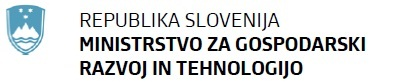 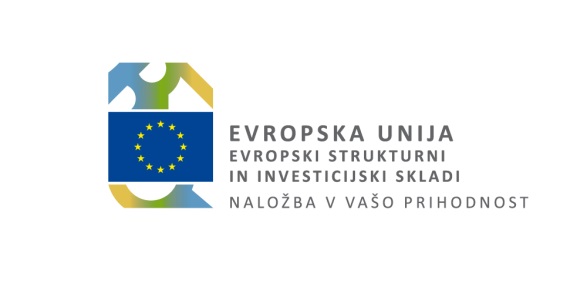 UkrepNaziv projektaIzvedljivost do leta 2023NOVONavez. cesta Ljubečna-AC priključek CeljedaOBVOZahodna obvoznica Slovenska BistricadaNOVONavez. cesta Teharje-AC priključek Celje VdaOBVOObvoznica MirnadaNOVOC. Proleterskih brigad - LimbuškadaOBVOObvoznica KidričevodaNOVOKrško-BrežicedaOBVOGornji GraddaNOVOHRASTNIK-ZIDANI MOSTdaOBVONavezovalna cesta na obvoznico Ilirska BistricadaOBVOobvoznica LUČEdaOBVOSl. Konjice - OplotnicadaOBVOVzhodna obvoznica OrmoždaNOVONavezovalna cesta Dramlje-ŠentjurdelnoOBVOR1-220/1242: obvoznica BrežicedelnoOBVOZahodna obv. Maribor (Streliška - Kardeljeva)delnoOBVOObvoznica Dolenjske ToplicedelnoDokumentacija3. razvojna os S.del: A1-Velenje - Sl. GradecDokumentacija3. razvojna os S.del: Sl. Gradec - Dravograd - HolmecDokumentacija3. razvojna os J.del: 1.odsek: Novo Mesto-Maline, 2. faza: priključek Osredek - razcep Poganci Dokumentacija3. razvojna os J.del: 1.odsek: Novo Mesto-Maline, 3. faza: razcep Poganci - priključek MalineDokumentacija3. razvojna os J.del: 2.odsek: odsek od priključka Maline do MPP Metlika in do priključka Črnomelj jug.Vir sredstevKohezijska regija Zahodna SlovenijaKohezijska regija Vzhodna SlovenijaSKUPAJESRR in SLO udeležba22,730*109,641**132,371KS in SLO udeležba29,630***029,630Dodatne pravice porabe (ESRR in KS) in SLO udeležba80,998177,056258,054SKUPAJ133,358286,697420,055Naziv projektaPrioriteta projekta (dosežene točke)Nosilec projektaFinančna ocena celotne vrednosti[v eur]Predvideno leto začetka sofinanciranja iz državnega proračuna (EU in nacionalna sredstva)Zbirnik po virih financiranja[v eur]1.EU sredstva Nacionalna sredstva Občinska sredstva Druga javna sredstva Zasebna sredstva2.EU sredstva Nacionalna sredstva Občinska sredstva Druga javna sredstva Zasebna sredstva3.EU sredstva Nacionalna sredstva Občinska sredstva Druga javna sredstva Zasebna sredstvaSKUPAJEU sredstva Nacionalna sredstva Občinska sredstva Druga javna sredstva Zasebna sredstva1. Naziv projekta:2. Predlagatelj projekta:(če se razlikuje od nosilca projekta)a) Nosilec projekta:b) Partnerji v projektu:(navedba in njihova vloga v projektu) regijski projekt medregijski projekt sektorski projektDodatno označiti v primeru celostne obravnave določenega geografskega območja (npr. urbano območje, zavarovano območje narave, porečje:Operacije celostnega pristopa    DA NE celotna izvedba projekta v enem koraku izvedba projekta po sklopih (po fazah)Predviden začetek (leto/mesec):Predviden zaključek (leto/mesec):(Skupaj predvidoma do 600 besed)Opredeli se tudi:– skladnost projekta s programskimi dokumenti s področja regionalnega razvoja,  – skladnost projekta s politikami Vlade RS, evropske kohezijske politike in povabilom,– obstoječe stanje z opisom problematike,– namen projekta,– opis (tehnične) rešitve,– merljivost učinkov in rezultatov projekta, – izvedljivost projekta v načrtovanem časovnem obdobju.Prioriteta:      UKREP:      Kratka obrazložitev:(Skupaj predvidoma do 100 besed)PREDNOSTNA NALOžBA:      Kratka obrazložitev:(Skupaj predvidoma do 100 besed)CILJNA SKUPINA: ANALIZA POTREB CILJNE SKUPINE: (Skupaj predvidoma do 100 besed):NAMEN: učinek na gospodarsko rast in delovna mestaučinek na razvoj človeškega potencialavpliv na okoljeprispevek k ciljem prostorskega razvoja regijesinergijski učinek med nameni iz prvih štirih točk (a., b., c. in d.)sinergijski učinek z drugimi projektisinergijski učinek glede regionalne celovitosti, razvojne specializacije in med regionalnega sodelovanjaučinek na vložena finančna sredstvaCILJI: OPIS SKLADNOSTI Z RAZVOJNO SPECIALIZACIJO REGIJE: (Skupaj predvidoma do 150 besed)OPIS SKLADNOSTI Z IZBRANO PREDNOSTNO NALOŽBO OP EKp 2014-2020: (Skupaj predvidoma do 150 besed)UTEMELJITEV SKLADNOSTI PROJEKTA s cilji relevantnih prioritet MAKROREGIONALNIH STRATEGIJ EU oz. učinek projekta na območja MAKROREGIONALNIH STRATEGIJ EU, V PRIMERU, DA OBSTAJA(Skupaj predvidoma do 200 besed)Predstavitev nosilca projekta: Predstavitev partnerjev na projektu:  (Skupaj predvidoma do 100 besed)KRATEK OPIS aktivnosti: (Skupaj predvidoma do 500 besed)Aktivnost / Leto2014201520162017201820192020202120222023Aktivnost 1:Aktivnost 2:Aktivnost 3:Primerne lokacije za izvajanje aktivnosti: Kohezijska regija:       Razvojne regije:      Občine:      Aglomeracija (ID in naziv) kjer relevantno:       Aktivnost / Vrsta stroškov2014201520162017201820192020202120222023SkupajAktivnost 1:Aktivnost 2:Aktivnost 3:SKUPAJViri financiranja / Leto2014201520162017201820192020202120222023SKUPAJEU sredstvaSklad EU: Pristojno ministrstvo: Operativni program: Prednostna os: Prednostna naložba: Specifični cilj:Nacionalna sredstvaPristojno ministrstvo: Občinska sredstvaObčina: Druga javna sredstvaNaziv subjekta: Zasebna sredstvaNaziv subjekta: SKUPAJNaziv kazalnikaMerska enotaCilja vrednost ob zaključku projektaViri podatkovProjektna dokumentacija:(navesti, katera)  Bo potrebna Je v izdelavi; predviden datum izdelave Je izdelana; datum izdelave; št. dokumentaInvesticijska dokumentacija: (navesti, katera)  Bo potrebna Je v izdelavi; predviden datum izdelave Je izdelana; sklep o potrditvi zadnjega izdelanega dokumenta (označite dokument):        DIIP       PIZ       IP dne      , številka      Gradbeno dovoljenje Je potrebno; predviden datum izdelave Ni potrebno Je pridobljeno, dne      , številka      Umeščenost v občinske razvojne in prostorske dokumente DA NEPredvidena priprava regionalnega prostorskega načrta DA NEPodatki o pravnem stanju zemljišč in objektov pri investicijskih projektih(navede se najmanj parcelna številka, k.o. in lastništvo)